BOLETIN TUXTLA GUTIÉRREZ, CHIAPAS1  DE OCTUBRE  DE 2011.Presentan estudiantes de la UNACH propuestas dirigidas al cumplimiento de los ODMAlumnos del Centro Maya de Estudios Agropecuarios de la Universidad Autónoma de Chiapas (UNACH), presentaron a los diputados del Congreso Local, sus propuestas encaminadas a contribuir al cumplimiento de los Objetivos de Desarrollo del Milenio (ODM), que impulsa el gobernador Juan Sabines Guerrero.   Luego de haber obtenido los primeros lugares en el Primer Encuentro Juvenil 2011, "Los jóvenes y las políticas públicas, una mirada al cumplimiento de los Objetivos de Desarrollo del Milenio", que organizó el Gobierno del Estado, los universitarios dieron a conocer a los legisladores los alcances de cada uno de sus proyectos.  De esta forma, los alumnos del cuarto módulo de Ingeniería en Sistemas Forestales e Ingeniería en Desarrollo Rural, expusieron los temas “Reforestación de potreros comunitarios con la implementación de bosquetes” y “Empoderamiento de la mujer en el manejo de residuos sólidos y orgánicos”.En este sentido, Jesús Méndez Gutiérrez, alumno de Ingeniería en Sistemas Forestales, dijo que su proyecto atiende la pérdida de biodiversidad por cambio de uso de suelo destinado a la ganadería, problemática diagnosticada en encuestas realizadas por el Centro Maya de Estudios Agropecuarios, del ejido Buena Vista, municipio de Salto de Agua.Ante los diputados locales, el estudiante de la Universidad Autónoma de Chiapas habló de la importancia de transmitir conocimientos a las nuevas generaciones relacionados con la ecología que fortalezcan el manejo sustentable de los recursos naturales.La implementación de “bosquetes” en potreros, considerada una opción ambiental sustentable para la recuperación de la biodiversidad, genera entre otros beneficios la conservación de los recursos suelo y agua, promoción de la captura de carbono, así como la atracción y conservación de la biodiversidad. Por su parte, Micaela Vázquez Arcos, alumna de Ingeniería en Desarrollo Rural, propuso que de manera prioritaria se promueva la igualdad de género y el empoderamiento de la mujer, tal como lo establece uno de los ODM, a fin de atender la problemática del ejido Doctor Samuel León Brindis, en el municipio de Palenque donde las mujeres tienen escasa participación en la toma de decisiones.  De esta forma, la Universidad Autónoma de Chiapas, que encabeza el rector Jaime Valls Esponda, se ha sumado a las políticas públicas del Gobierno del Estado, a fin de que en un marco de conjunción de esfuerzos se alcance el cumplimiento de los Objetivos de Desarrollo del Milenio de la ONU. 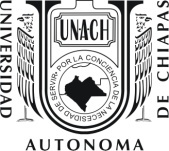 DIRECCIÓN DE COMUNICACIÓN UNIVERSITARIA   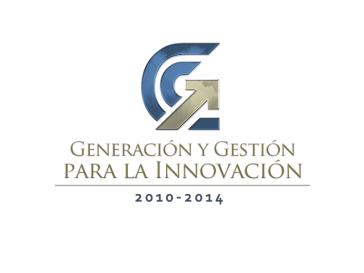 